<NoDocSe>0135/2016</NoDocSe><Date>{12/12/2016}12.12.2016</Date><TitreType>ПИСМЕНА ДЕКЛАРАЦИЯ</TitreType><TitreRecueil>внесена съгласно член 136 от Правилника за дейността</TitreRecueil><Titre>относно присъединяването на ЕС към Конвенцията на Организацията на обединените нации за правата на детето</Titre><Depute>Алесандра Мусолини (PPE), Катерина Киничи (S&D), Анна Мария Кораца Билд (PPE), Джийн Ламбърт (Verts/ALE), Роберта Мецола (PPE), Никола Капуто (S&D), Натали Гризбек (ALDE), Марейд Макгинес (PPE), Фабио Масимо Касталдо (EFDD), Тереса Хименес-Бесерил Барио (PPE), Барбара Спинели (GUE/NGL), Йожеф Над (PPE), Енрико Газбара (S&D), Констанс Льо Грип (PPE), Дору-Клаудиан Фрунзулика (S&D)</Depute>Краен срок: <DateForclusion>{12/03/2017}12.3.2017</DateForclusion>0135/2016Писмена декларация, внесена съгласно член 136 от Правилника за дейността, относно присъединяването на ЕС към Конвенцията на Организацията на обединените нации за правата на детето1.	Нарастващият брой на непридружени малолетни или непълнолетни лица, увеличаващата се експлоатация на малолетни или непълнолетни лица от страна на мрежи за контрабанда и трафик, както и излагането на децата на вредно съдържание в интернет са само някои от проблемите, които поставят под въпрос ефективността на ЕС по отношение на осигуряването на децата на подкрепата, която заслужават. 2.	ЕС не е страна по Конвенцията на ООН за правата на детето (UNCRC), независимо че при изпълнението на своите политически инструменти се позовава на Конвенцията. 3.	Присъединяването на ЕС към Конвенцията на ООН за правата на детето би означавало, че от договорна цел зачитането на правата на детето ще се превърне в правно задължение, като по този начин ще бъде изпратено ясно политическо послание с голяма стойност.  С тази крачка ще се повиши допълнително доверието в ЕС като застъпник на правата на децата в неговите граници и извън тях. 4.	Ето защо Съветът и Комисията са приканени да дадат нов тласък на извършваната понастоящем оценка на условията за присъединяване на ЕС към Конвенцията на ООН за правата на детето, за да се укрепи правната рамка за защитата на правата на децата.5.	Настоящата декларация, придружена от списък с имената на подписалите я лица, се предава на  Съвета и на Комисията .Европейски парламент2014-2019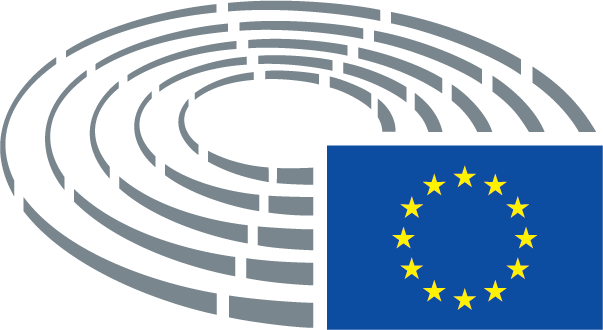 